  РЕШЕНИЕ15 ноября 2023 года				 № 9-1О принятии местного бюджета внутригородского муниципального образования города федерального значения Санкт-Петербурга поселок Комарово на 2024 год и плановый период 2025-2026 годов в первом чтении В соответствии со статьей 55 Устава внутригородского муниципального образования города федерального значения Санкт-Петербурга поселок Комарово и со статьей 12 Положения «О бюджетном процессе в муниципальном образовании поселок Комарово», муниципальный советРЕШИЛ:1.Утвердить общий объем доходов бюджета внутригородского муниципального образования города федерального значения Санкт-Петербург поселок Комарово:- на 2024 год в сумме 79 386,7 тыс. рублей;- на 2025 год в сумме 82 673,7 тыс. рублей;- на 2026 год в сумме 85 962,8 тыс. рублей.2.Утвердить общий объем расходов бюджета внутригородского муниципального образования города федерального значения Санкт-Петербург поселок Комарово:-на 2024 год в сумме 79 386,7 тыс. рублей;-на 2025 год в сумме 82 673,7 тыс. рублей, в том числе условно утвержденные расходы в сумме 2 035,4 тыс. рублей;-на 2026 год в сумме 85 962,8 тыс. рублей, в том числе условно утвержденные расходы в сумме 4 232,7 тыс. рублей. 3.Установить размер дефицита бюджета внутригородского муниципального образования города федерального значения Санкт-Петербург поселок Комарово:- на 2024 год – в сумме 0,0 тыс. рублей;- на 2025 год – в сумме 0,0 тыс. рублей;- на 2026 год – в сумме 0,0 тыс. рублей.4.Учесть в бюджете муниципального образования Доходы местного бюджета внутригородского муниципального образования города федерального значения Санкт-Петербург поселок Комарово на 2024 год и плановый период 2025-2026 годов, согласно Приложению №1.5.Утвердить ведомственную структуру расходов местного бюджета внутригородского муниципального образования города федерального значения Санкт-Петербург поселок Комарово на 2024 год и плановый период 2025-2026 годов, согласно Приложению №2.6.Утвердить распределение бюджетных ассигнований по целевым статьям  расходов местного бюджета внутригородского муниципального образования города федерального значения Санкт-Петербург поселок Комарово на 2024 год и плановый период 2025-2026 годов, согласно приложению №3.7.Утвердить распределение бюджетных ассигнований по разделам и подразделам классификации расходов местного бюджета внутригородского муниципального образования  города федерального значения Санкт-Петербург поселок Комарово на 2024 год  и плановый период 2025-2026 годов, согласно Приложению 4.8. Утвердить источники финансирования дефицита местного бюджета внутригородского муниципального образования города федерального значения Санкт-Петербург поселок Комарово на 2024 год и плановый период 2025-2026 годов, согласно Приложению 5.9.Утвердить резервный фонд администрации внутригородского муниципального образования города федерального значения Санкт-Петербурга поселок Комарово: -на 2024 год в сумме 20,0 тыс. рублей; -на 2025 год в сумме 1 200,0 тыс. рублей; -на 2026 год в сумме 1 280,0 тыс. рублей.10.Утвердить общий объем бюджетных ассигнований на исполнение публичных нормативных обязательств: -на 2024 год в сумме 1 145,4 тыс. рублей; -на 2025 год в сумме 1 193,1 тыс. рублей; -на 2026 год в сумме 1 240,7 тыс. рублей.11. Утвердить общий объем межбюджетных трансфертов, получаемых из бюджета  Санкт-Петербурга:-на 2024 год в сумме 79 220,2 тыс. рублей;-на 2025 год в сумме 82 487,1 тыс. рублей;-на 2026 год в сумме 85 760,3 тыс. рублей.12. Утвердить верхний предел муниципального внутреннего  долга  на 01 января 2025 года в сумме 0,0 рублей, в том числе верхний предел долга по муниципальным гарантиям в сумме 0,0 рублей;  на 01 января 2026 года в сумме 0,0 тыс. рублей, в том числе верхний предел долга по муниципальным гарантиям в сумме 0,0 рублей; на 01 января 2027 года в сумме 0,0 тыс. рублей, в том числе верхний предел долга по муниципальным гарантиям в сумме 0,0 рублей.13.Решение вступает в силу со дня принятия и подлежит официальному  опубликованию  в газете «Вести Келломяки-Комарово».14. Контроль исполнения решения  оставляю за собой.Глава муниципального образования                                                                   Журавская А.С.ВНУТРИГОРОДСКОЕ МУНИЦИПАЛЬНОЕ ОБРАЗОВАНИЕ ГОРОДА ФЕДЕРАЛЬНОГО ЗНАЧЕНИЯ САНКТ-ПЕТЕРБУРГА
ПОСЕЛОК КОМАРОВОМУНИЦИПАЛЬНЫЙ СОВЕТШЕСТОГО СОЗЫВА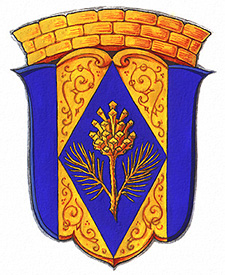                                                                           Приложение №1     к решению Муниципального совета поселок Комарово                                                                      от 15 ноября 2023 года   №9-1                                                                          Приложение №1     к решению Муниципального совета поселок Комарово                                                                      от 15 ноября 2023 года   №9-1                                                                          Приложение №1     к решению Муниципального совета поселок Комарово                                                                      от 15 ноября 2023 года   №9-1                                                                          Приложение №1     к решению Муниципального совета поселок Комарово                                                                      от 15 ноября 2023 года   №9-1                                                                          Приложение №1     к решению Муниципального совета поселок Комарово                                                                      от 15 ноября 2023 года   №9-1                                                                          Приложение №1     к решению Муниципального совета поселок Комарово                                                                      от 15 ноября 2023 года   №9-1                                                                          Приложение №1     к решению Муниципального совета поселок Комарово                                                                      от 15 ноября 2023 года   №9-1                                                                          Приложение №1     к решению Муниципального совета поселок Комарово                                                                      от 15 ноября 2023 года   №9-1ДОХОДЫ                                                                                                                                                                                                                                                              местного бюджета внутригородского муниципального образования города федерального значения Санкт-Петербурга  поселок Комарово на 2024 год и плановый период 2025-2026 годов                                                                                                                                                                                                                                                                                                                        (тысяч рублей)ДОХОДЫ                                                                                                                                                                                                                                                              местного бюджета внутригородского муниципального образования города федерального значения Санкт-Петербурга  поселок Комарово на 2024 год и плановый период 2025-2026 годов                                                                                                                                                                                                                                                                                                                        (тысяч рублей)ДОХОДЫ                                                                                                                                                                                                                                                              местного бюджета внутригородского муниципального образования города федерального значения Санкт-Петербурга  поселок Комарово на 2024 год и плановый период 2025-2026 годов                                                                                                                                                                                                                                                                                                                        (тысяч рублей)ДОХОДЫ                                                                                                                                                                                                                                                              местного бюджета внутригородского муниципального образования города федерального значения Санкт-Петербурга  поселок Комарово на 2024 год и плановый период 2025-2026 годов                                                                                                                                                                                                                                                                                                                        (тысяч рублей)ДОХОДЫ                                                                                                                                                                                                                                                              местного бюджета внутригородского муниципального образования города федерального значения Санкт-Петербурга  поселок Комарово на 2024 год и плановый период 2025-2026 годов                                                                                                                                                                                                                                                                                                                        (тысяч рублей)ДОХОДЫ                                                                                                                                                                                                                                                              местного бюджета внутригородского муниципального образования города федерального значения Санкт-Петербурга  поселок Комарово на 2024 год и плановый период 2025-2026 годов                                                                                                                                                                                                                                                                                                                        (тысяч рублей)ДОХОДЫ                                                                                                                                                                                                                                                              местного бюджета внутригородского муниципального образования города федерального значения Санкт-Петербурга  поселок Комарово на 2024 год и плановый период 2025-2026 годов                                                                                                                                                                                                                                                                                                                        (тысяч рублей)ДОХОДЫ                                                                                                                                                                                                                                                              местного бюджета внутригородского муниципального образования города федерального значения Санкт-Петербурга  поселок Комарово на 2024 год и плановый период 2025-2026 годов                                                                                                                                                                                                                                                                                                                        (тысяч рублей)Код бюджетной классификацииИсточники доходовИсточники доходов2024 год                Сумма2024 год                Сумма2025 год               Сумма2025 год               Сумма2026 год                         Сумма000 1 00 00000 00 0000 000НАЛОГОВЫЕ И НЕНАЛОГОВЫЕ ДОХОДЫНАЛОГОВЫЕ И НЕНАЛОГОВЫЕ ДОХОДЫ166,5  166,5  186,6  186,6  202,5  000 1 01 00000 00 0000 000НАЛОГИ НА ПРИБЫЛЬ, ДОХОДЫНАЛОГИ НА ПРИБЫЛЬ, ДОХОДЫ166,5  166,5  186,6  186,6  202,5  000 1 01 02000 01 0000 110Налог на доходы физических лицНалог на доходы физических лиц166,5  166,5  186,6  186,6  202,5  182 1 01 02010 01 0000 110Налог на доходы физических лиц с доходов, источником которых является налоговый агент, за исключением доходов, в отношении которых исчисление и уплата налога осуществляются в соответствии со статьями 227, 227.1 и 228 Налогового кодекса Российской Федерации, а также доходов от долевого участия в организации, полученных в виде дивидендовНалог на доходы физических лиц с доходов, источником которых является налоговый агент, за исключением доходов, в отношении которых исчисление и уплата налога осуществляются в соответствии со статьями 227, 227.1 и 228 Налогового кодекса Российской Федерации, а также доходов от долевого участия в организации, полученных в виде дивидендов166,5  166,5  186,6  186,6  202,5  000 2 00 00000 00 0000 000БЕЗВОЗМЕЗДНЫЕ   ПОСТУПЛЕНИЯБЕЗВОЗМЕЗДНЫЕ   ПОСТУПЛЕНИЯ79 220,2  79 220,2  82 487,1  82 487,1  85 760,3  000 2 02 00000 00 0000 000БЕЗВОЗМЕЗДНЫЕ ПОСТУПЛЕНИЯ ОТ ДРУГИХ БЮДЖЕТОВ БЮДЖЕТНОЙ СИСТЕМЫ РОССИЙСКОЙ ФЕДЕРАЦИИБЕЗВОЗМЕЗДНЫЕ ПОСТУПЛЕНИЯ ОТ ДРУГИХ БЮДЖЕТОВ БЮДЖЕТНОЙ СИСТЕМЫ РОССИЙСКОЙ ФЕДЕРАЦИИ78 011,3  78 011,3  81 227,9  81 227,9  84 450,8  000 2 02  10001 00 0000 150Дотации бюджетам бюджетной системы Российской ФедерацииДотации бюджетам бюджетной системы Российской Федерации78 011,3  78 011,3  81 227,9  81 227,9  84 450,8  885 2 02  15001 03 0000 150Дотации бюджетам внутригородских муниципальных образований городов федерального значения на выравнивание  бюджетной  обеспеченностиДотации бюджетам внутригородских муниципальных образований городов федерального значения на выравнивание  бюджетной  обеспеченности78 011,3  78 011,3  81 227,9  81 227,9  84 450,8  000 2 02  30000 00 0000 150Субвенции бюджетам бюджетной системы Российской ФедерацииСубвенции бюджетам бюджетной системы Российской Федерации1 208,9  1 208,9  1 259,2  1 259,2  1 309,5  000 2 02  30024 03 0000 150Субвенции бюджетам внутригородских муниципальных образований городов федерального значения на выполнение передаваемых полномочий субъектов Российской ФедерацииСубвенции бюджетам внутригородских муниципальных образований городов федерального значения на выполнение передаваемых полномочий субъектов Российской Федерации1 208,9  1 208,9  1 259,2  1 259,2  1 309,5  885 2 02  30024 03 0100 150Субвенции бюджетам внутригородских муниципальных образований  Санкт- Петербурга на выполнение отдельных государственных полномочий Санкт- Петербурга по организации и осуществлению деятельности по опеке и попечительствуСубвенции бюджетам внутригородских муниципальных образований  Санкт- Петербурга на выполнение отдельных государственных полномочий Санкт- Петербурга по организации и осуществлению деятельности по опеке и попечительству1 199,7  1 199,7  1 249,6  1 249,6  1 299,5  885 2 02 30024 03 0200 150Субвенции бюджетам внутригородских муниципальных  образований  Санкт- Петербурга на выполнение отдельного государственного полномочия Санкт- Петербурга по определению должностных лиц, уполномоченных составлять протоколы об административных правонарушениях, и составлению протоколов об административных правонарушенияхСубвенции бюджетам внутригородских муниципальных  образований  Санкт- Петербурга на выполнение отдельного государственного полномочия Санкт- Петербурга по определению должностных лиц, уполномоченных составлять протоколы об административных правонарушениях, и составлению протоколов об административных правонарушениях9,2  9,2  9,6  9,6  10,0  ВСЕГО ДОХОДОВ79 386,7  79 386,7  82 673,7  82 673,7  85 962,8   Приложение №2     к решению Муниципального совета поселок Комарово                                                                      от 15 ноября 2023 года   №9-1  Приложение №2     к решению Муниципального совета поселок Комарово                                                                      от 15 ноября 2023 года   №9-1  Приложение №2     к решению Муниципального совета поселок Комарово                                                                      от 15 ноября 2023 года   №9-1  Приложение №2     к решению Муниципального совета поселок Комарово                                                                      от 15 ноября 2023 года   №9-1  Приложение №2     к решению Муниципального совета поселок Комарово                                                                      от 15 ноября 2023 года   №9-1  Приложение №2     к решению Муниципального совета поселок Комарово                                                                      от 15 ноября 2023 года   №9-1  Приложение №2     к решению Муниципального совета поселок Комарово                                                                      от 15 ноября 2023 года   №9-1 ВЕДОМСТВЕННАЯ СТРУКТУРА РАСХОДОВ                                                                                                                                                                                                                                                                                                                                местного бюджета внутригородского муниципального образования города федерального значения Санкт-Петербурга поселок Комарово на 2024 годВЕДОМСТВЕННАЯ СТРУКТУРА РАСХОДОВ                                                                                                                                                                                                                                                                                                                                местного бюджета внутригородского муниципального образования города федерального значения Санкт-Петербурга поселок Комарово на 2024 годВЕДОМСТВЕННАЯ СТРУКТУРА РАСХОДОВ                                                                                                                                                                                                                                                                                                                                местного бюджета внутригородского муниципального образования города федерального значения Санкт-Петербурга поселок Комарово на 2024 годВЕДОМСТВЕННАЯ СТРУКТУРА РАСХОДОВ                                                                                                                                                                                                                                                                                                                                местного бюджета внутригородского муниципального образования города федерального значения Санкт-Петербурга поселок Комарово на 2024 годВЕДОМСТВЕННАЯ СТРУКТУРА РАСХОДОВ                                                                                                                                                                                                                                                                                                                                местного бюджета внутригородского муниципального образования города федерального значения Санкт-Петербурга поселок Комарово на 2024 годВЕДОМСТВЕННАЯ СТРУКТУРА РАСХОДОВ                                                                                                                                                                                                                                                                                                                                местного бюджета внутригородского муниципального образования города федерального значения Санкт-Петербурга поселок Комарово на 2024 годВЕДОМСТВЕННАЯ СТРУКТУРА РАСХОДОВ                                                                                                                                                                                                                                                                                                                                местного бюджета внутригородского муниципального образования города федерального значения Санкт-Петербурга поселок Комарово на 2024 годВЕДОМСТВЕННАЯ СТРУКТУРА РАСХОДОВ                                                                                                                                                                                                                                                                                                                                местного бюджета внутригородского муниципального образования города федерального значения Санкт-Петербурга поселок Комарово на 2024 годВЕДОМСТВЕННАЯ СТРУКТУРА РАСХОДОВ                                                                                                                                                                                                                                                                                                                                местного бюджета внутригородского муниципального образования города федерального значения Санкт-Петербурга поселок Комарово на 2024 год                                                    (тысяч рублей)                                                    (тысяч рублей)                                                    (тысяч рублей)                                                    (тысяч рублей)                                                    (тысяч рублей)№Наименование статейГРБСКод раздела  подразделКод целевой статьиКод вида расход2024 год2025 год2026 год№Наименование статейГРБСКод раздела  подразделКод целевой статьиКод вида расход2024 год2025 год2026 год№Наименование статейГРБСКод раздела  подразделКод целевой статьиКод вида расход2024 год2025 год2026 год1Местная администрация муниципального образования поселок Комарово88574 110,8  75 146,8  76 019,6  ОБЩЕГОСУДАРСТВЕННЫЕ ВОПРОСЫ010013 815,3  14 005,8  14 451,2  Функционирование Правительства Российской Федерации, высших  исполнительных органов государственной власти субъектов Российской Федерации, местных администраций885010410 676,0  11 974,2  12 318,2  Расходы на содержание и обеспечение деятельности Местной администрации (исполнительно-распорядительного органа) муниципального образования010499000000317 664,4  8 865,5  9 085,4  Расходы на выплату персоналу в целях обеспечения выполнения функций государственными (муниципальными) органами, казенными учреждениями, органами управления государственными внебюджетными фондами010499000000311006 163,9  6 504,9  6 764,7  Закупка товаров, работ и услуг для государственных (муниципальных) нужд010499000000312001 466,5  2 325,6  2 284,3  Иные бюджетные ассигнования0104990000003180034,0  35,0  36,4  Глава местной администрации (исполнительно-распорядительного органа муниципального образования)885010499000000321 811,9  1 859,1  1 933,3  Расходы на выплату персоналу в целях обеспечения выполнения функций государственными (муниципальными) органами, казенными учреждениями, органами управления государственными внебюджетными фондами010499000000321001 811,9  1 859,1  1 933,3  Расходы на исполнение государственного полномочия  по организации и осуществлению деятельности по опеке и попечительству за счет средств субвенции из бюджета Санкт-Петербурга885010499200G08501 199,7  1 249,6  1 299,5  Расходы на выплату персоналу в целях обеспечения выполнения функций государственными (муниципальными) органами, казенными учреждениями, органами управления государственными внебюджетными фондами010499200G08501001 115,1  1 161,5  1 207,9  Закупка товаров, работ и услуг для государственных (муниципальных) нужд010499200G085020084,6  88,1  91,6  Обеспечение проведения  выборов и референдумов01072 509,1  0,0  0,0  Расходы на обеспечение проведения выборов и референдумов010799000000512 509,1  0,0  0,0  Иные бюджетные ассигнования010799000000518002 509,1  0,0  0,0  Резервные фонды885011120,0  1 200,0  1 280,0  Резервный фонд местной администрации0111990000006120,0  1 200,0  1 280,0  Иные бюджетные ассигнования0111990000006180020,0  1 200,0  1 280,0  Другие общегосударственные вопросы8850113510,2  831,6  853,0  Формирование архивных фондов органов местного самоуправления011399000000710,0  300,0  300,0  Закупка товаров, работ и услуг для государственных (муниципальных) нужд011399000000712000,0  300,0  300,0  Расходы на эксплуатацию  здания01139900000291501,0  522,0  543,0  Закупка товаров, работ и услуг для государственных (муниципальных) нужд01139900000291200501,0  522,0  543,0  Расходы на исполнение государственного полномочия  по составлению протоколов об административных правонарушениях за счет средств субвенции из бюджета Санкт-Петербурга885011399200G01009,2  9,6  10,0  Закупка товаров, работ и услуг для государственных (муниципальных) нужд011399200G01002009,2  9,6  10,0  НАЦИОНАЛЬНАЯ БЕЗОПАСНОСТЬ  И ПРАВООХРАНИТЕЛЬНАЯ ДЕЯТЕЛЬНОСТЬ8850300288,6  300,6  312,5  Защита населения и территории от чрезвычайных ситуаций природного и техногенного характера, пожарная безопасность03107,5  7,8  8,1  Муниципальная программа "Проведение подготовки и обучения неработающего населения способам защиты и действиям в чрезвычайных ситуациях, а также способам защиты от опасностей, возникающих при ведении военных действий или вследствие этих действий"031001000000917,5  7,8  8,1  Закупка товаров, работ и услуг для государственных (муниципальных) нужд031001000000912007,5  7,8  8,1  Другие вопросы в области национальной безопасности и правоохранительной деятельности8850314281,1  292,8  304,4  Муниципальная программа "Участие в реализации мер по профилактике дорожно-транспортного травматизма на территории внутригородского муниципального образования города федерального значения  Санкт-Петербурга поселок Комарово"03140200000491243,6  253,8  263,9  Закупка товаров, работ и услуг для государственных (муниципальных) нужд03140200000491200243,6  253,8  263,9  Муниципальная программа "Участие в деятельности по профилактике  правонарушений в Санкт-Петербурге  на территории внутригородского муниципального образования города федерального значения Санкт-Петербурга поселок Комарово"031403000005117,5  7,8  8,1  Закупка товаров, работ и услуг для государственных (муниципальных) нужд031403000005112007,5  7,8  8,1  Муниципальная программа "Участие в профилактике терроризма и экстремизма, а также в минимизации и (или) ликвидации последствий проявления терроризма и экстремизма на территории внутригородского муниципального образования города федерального значения  Санкт-Петербурга поселок Комарово"0314040000052115,0  15,6  16,2  Закупка товаров, работ и услуг для государственных (муниципальных) нужд0314040000052120015,0  15,6  16,2  Муниципальная программа "Участие в деятельности по профилактике наркомании на территории внутригородского муниципального образования города федерального значения Санкт-Петербурга поселок Комарово"031405000005317,5  7,8  8,1  Закупка товаров, работ и услуг для государственных (муниципальных) нужд031405000005312007,5  7,8  8,1  Муниципальная программа "Участие  в создании условий для реализации мер,  направленных на укрепление межнационального и межконфессионального согласия, сохранение и развитие языков и культуры народов Российской Федерации, проживающих на территории внутригородского муниципального образования города федерального значения Санкт-Петербурга поселок Комарово"031406000005917,5  7,8  8,1  Закупка товаров, работ и услуг для государственных (муниципальных) нужд031406000005912007,5  7,8  8,1  НАЦИОНАЛЬНАЯ ЭКОНОМИКА885040017 309,3  18 029,3  18 748,6  Общеэкономические вопросы0401190,4  198,3  206,2   Муниципальная программа "Участие в организации и финансировании временного трудоустройства несовершеннолетних в возрасте от 14 до 18 лет в свободное от учебы время на территории внутригородского муниципального образования города федерального значения Санкт-Петербурга поселок Комарово"04010700000101190,4  198,3  206,2  Иные бюджетные ассигнования04010700000101200190,4  198,3  206,2  Дорожное  хозяйство (дорожные фонды)885040917 103,9  17 815,4  18 526,2  Муниципальная программа "Текущий ремонт и содержание дорог, расположенных в пределах границ муниципального образования поселок Комарово, в соответствии с перечнем,
утвержденным Правительством Санкт-Петербурга, внутригородского муниципального образования города федерального значения Санкт-Петербурга поселок Комарово"0409080000011117 103,9  17 815,4  18 526,2  Муниципальная программа "Текущий ремонт и содержание дорог, расположенных в пределах границ муниципального образования поселок Комарово, в соответствии с перечнем,
утвержденным Правительством Санкт-Петербурга, внутригородского муниципального образования города федерального значения Санкт-Петербурга поселок Комарово"0409080000011117 103,9  17 815,4  18 526,2  Закупка товаров, работ и услуг для государственных (муниципальных) нужд0409080000011120017 103,9  17 815,4  18 526,2  Другие вопросы в области национальной экономики885041215,0  15,6  16,2  Муниципальная программа "Защита прав потребителей и содействие развитию малого бизнеса на территории внутригородского муниципального образования города федерального значения Санкт-Петербурга поселок Комарово"0412090000071515,0  15,6  16,2  Закупка товаров, работ и услуг для государственных (муниципальных) нужд0412090000071520015,0  15,6  16,2  ЖИЛИЩНО-КОММУНАЛЬНОЕ ХОЗЯЙСТВО885050029 991,927 495,0  23 804,0  Благоустройство0503  29 991,9  27 495,0  23 804,0  Муниципальная программа"Благоустройство территории муниципального образования поселок Комарово"0503100000000029 991,9  27 495,0  23 804,0  Расходы на обеспечение  проектирования благоустройства при размещении элементов благоустройства05031000100131330,0  0,0  0,0  Закупка товаров, работ и услуг для государственных (муниципальных) нужд05031000100131200330,0  0,0  0,0  Расходы на организацию благоустройства территории муниципального образования050310002001324 070,0  4 500,0  1 956,3  Закупка товаров, работ и услуг для государственных (муниципальных) нужд050310002001322004 070,0  4 500,0  1 956,3  Расходы на размещение, содержание, включая ремонт, ограждений декоративных, ограждений газонных, полусфер, надолбов, приствольных решеток, устройств для вертикального озеленения и цветочного оформления, навесов, беседок, уличной мебели, урн, элементов озеленения, информационных щитов и стендов; размещение планировочного устройства, за исключением велосипедных дорожек, размещение покрытий, предназначенных для кратковременного и длительного хранения индивидуального автотранспорта, на внутриквартальных территориях050310003001331 810,0  3 448,5  4 500,0  Закупка товаров, работ и услуг для государственных (муниципальных) нужд050310003001332001 810,0  3 448,5  4 500,0  Расходы на обустройство, содержание и уборка территорий спортивных площадок050310004001516 712,7  2 312,9  2 405,3  Закупка товаров, работ и услуг для государственных (муниципальных) нужд050310004001512006 712,7  2 312,9  2 405,3  Расходы на  обустройство,  содержание и уборка территорий детских площадок050310005001521 873,0  3 500,0  2 500,0  Закупка товаров, работ и услуг для государственных (муниципальных) нужд050310005001522001 873,0  3 500,0  2 500,0  Расходы на содержание внутриквартальных территорий в части обеспечения ремонта покрытий, расположенных на внутриквартальных территориях, и проведения санитарных рубок (в том числе удаление аварийных, больных деревьев и кустарников) на территориях, не относящихся к территориям зеленых насаждений в соответствии с законом Санкт-Петербурга05 0310006001615 480,0  0,0  0,0  Закупка товаров, работ и услуг для государственных (муниципальных) нужд050310006001612005 480,0  0,0  0,0  Расходы по организации работ по компенсационному озеленению в отношении территорий зеленых насаждений  общего пользования  местного значения, осуществляемому в соответствии с законом Санкт-Петербурга050310007001623 065,9  4 000,0  3 500,0  Закупка товаров, работ и услуг для государственных (муниципальных) нужд050310007001622003 065,9  4 000,0  3 500,0  Расходы на мероприятия по содержанию в порядке и благоустройству воинских захоронений, мемориальных сооружений и объектов, увековечивающих память погибших при защите Отечества0503100080016362,7  65,6  68,2  Закупка товаров, работ и услуг для государственных (муниципальных) нужд0503100080016320062,7  65,6  68,2   Расходы на содержание, в том числе уборку, территорий зеленых насаждений общего пользования местного значения (включая расположенных на них элементов благоустройства), защиту зеленых насаждений на указанных территориях050310009001644 961,7  5 168,0  5 374,2  Закупка товаров, работ и услуг для государственных (муниципальных) нужд050310009001642004 961,7  5 168,0  5 374,2  Расходы на временное размещение, содержание, включая ремонт, элементов оформления Санкт-Петербурга к мероприятиям, в том числе культурно-массовым мероприятиям, городского, всероссийского и международного значения на внутриквартальных территориях050310010001711 625,9  4 500,0  3 500,0  Закупка товаров, работ и услуг для государственных (муниципальных) нужд050310010001712001 625,9  4 500,0  3 500,0  Образование8850700608,3  2 139,2  1 610,0  Профессиональная подготовка, переподготовка и повышение квалификации070590,8  390,0  190,0  Расходы на подготовку, переподготовку и повышение квалификации выборных должностных лиц местного самоуправления, депутатов представительного органа местного самоуправления, а также муниципальных служащих и работников муниципальных учреждений0705990000018090,8  390,0  190,0  Закупка товаров, работ и услуг для государственных (муниципальных) нужд0705990000018020090,8  390,0  190,0  Молодежная политика0707220,0  1 229,2  800,0  Муниципальная программа "Проведение мероприятий  по военно-патриотическому воспитанию граждан проживающих на территории внутригородского муниципального образования города федерального значения Санкт-Петербурга поселок Комарово"07071100000192220,0  1 229,2  800,0  Закупка товаров, работ и услуг для государственных (муниципальных) нужд07071100000192200220,0  1 229,2  800,0  Другие вопросы в области образования0709297,5  520,0  620,0  Муниципальная программа "Об осуществлении экологического просвещения, а также организации экологического воспитания и формирования экологической культуры в области обращения с твердыми коммунальными отходами на  территории внутригородского муниципального образования города федерального значения Санкт-Петербурга поселок Комарово"07091200000475297,5  520,0  620,0  Закупка товаров, работ и услуг для государственных (муниципальных) нужд07091200000475200297,5  520,0  620,0  КУЛЬТУРА, КИНЕМАТОГРАФИЯ 88508008 371,0  6 740,1  11 169,0  Культура08018 371,0  6 740,1  11 169,0  Муниципальная программа "Организация и проведение местных, и участие в организации и проведении городских праздничных и иных зрелищных мероприятий на территории внутригородского муниципального образования города федерального значения Санкт-Петербурга поселок Комарово"080113000002015 481,0  2 479,8  6 698,4  Закупка товаров, работ и услуг для государственных (муниципальных) нужд080113000002012005 481,0  2 479,8  6 698,4  Муниципальная программа "Организация и проведение мероприятий по сохранению и развитию местных традиций на территории внутригородского муниципального образования города федерального значения города федерального значения Санкт-Петербурга поселок Комарово"08011400000211240,0  500,0  600,0  Закупка товаров, работ и услуг для государственных (муниципальных) нужд08011400000211200240,0  500,0  600,0  Муниципальная программа "Организация и проведение досуговых мероприятий во внутригородском муниципальном образовании города федерального значения Санкт-Петербурга поселок Комарово"080115000002212 650,0  3 760,3  3 870,6  Закупка товаров, работ и услуг для государственных (муниципальных) нужд080115000002212002 650,0  3 760,3  3 870,6  СОЦИАЛЬНАЯ ПОЛИТИКА88510001 145,4  1 193,1  1 240,7  Социальное обеспечение населения10031 145,4  1 193,1  1 240,7  Расходы по назначению, выплате, перерасчету ежемесячной доплаты за стаж (общую продолжительность) работы (службы) в органах местного самоуправления к трудовой пенсии по старости, трудовой пенсии по инвалидности, пенсии за выслугу лет лицам, замещавшим муниципальные должности, должности муниципальной службы в органах местного самоуправления (далее - доплата к пенсии), а также приостановлению, возобновлению, прекращению выплаты доплаты к пенсии в соответствии с законом Санкт-Петербурга100399000002511 145,4  1 193,1  1 240,7  Социальное обеспечение и иные выплаты населению100399000002513001 145,4  1 193,1  1 240,7  ФИЗИЧЕСКАЯ КУЛЬТУРА И СПОРТ88511002 170,0  4 711,4  4 130,1  Массовый спорт11022 170,0  4 711,4  4 130,1  Муниципальная программа "Организация и проведение официальных физкультурных мероприятий, физкультурно-оздоровительных мероприятий и спортивных мероприятий на территории внутригородского муниципального образования города федерального значения Санкт-Петербурга поселок Комарово"110216000002312 170,0  4 711,4  4 130,1  Закупка товаров, работ и услуг для государственных (муниципальных) нужд110216000002312002 170,0  4 711,4  4 130,1  СРЕДСТВА МАСОВОЙ ИНФОРМАЦИИ8851200511,0  532,3  553,5  Периодическая печать и издательства1202511,0  532,3  553,5  Расходы по учреждению печатного средства массовой информации для опубликования муниципальных правовых актов, обсуждения проектов муниципальных правовых актов по вопросам местного значения, доведения до сведения жителей муниципального образования официальной информации о социально-экономическом и культурном развитии муниципального образования, о развитии его общественной инфраструктуры и иной официальной информации12029900000251511,0  532,3  553,5  Закупка товаров, работ и услуг для государственных (муниципальных) нужд12029900000251200511,0  532,3  553,5  2Муниципальный Совет муниципального образования поселок Комарово9355 275,9  5 491,5  5 710,5  ОБЩЕГОСУДАРСТВЕННЫЕ ВОПРОСЫ01005 275,9  5 491,5  5 710,5  Функционирование высшего   должностного лица субъекта Российской Федерации и муниципального образования93501021 784,8  1 859,1  1 933,3  Расходы на содержание лиц, замещающих выборные муниципальные должности (депутатов муниципальных советов, членов выборных органов местного самоуправления в Санкт-Петербурге выборных должностных лиц местного самоуправления), осуществляющих свои полномочия на постоянной основе010299000200101 784,8  1 859,1  1 933,3  Расходы на выплату персоналу в целях обеспечения выполнения функций государственными (муниципальными) органами, казенными учреждениями, органами управления государственными внебюджетными фондами010299000200101001 784,8  1 859,1  1 933,3  Функционирование законодательных(представительных) органов государственной власти и представительных органов муниципального образования93501033 491,1  3 632,4  3 777,2  Расходы на содержание и обеспечение деятельности представительного органа муниципального образования010399000200213 209,9  3 325,0  3 457,5  Расходы на выплату персоналу в целях обеспечения выполнения функций государственными (муниципальными) органами, казенными учреждениями, органами управления государственными внебюджетными фондами010399000200211002 545,5  2 651,5  2 757,4  Закупка товаров, работ и услуг для государственных (муниципальных) нужд01039900020021200650,5  659,0  685,0  Иные бюджетные ассигнования0103990002002180013,9  14,5  15,1  Компенсация депутатам муниципального совета, членам выборных органов местного самоуправления, выборным должностным лицам местного самоуправления, осуществляющим свои полномочия на непостоянной основе, расходов в связи с осуществлением ими своих мандатов93501039900020022173,2  194,9  202,7  Расходы на выплату персоналу в целях обеспечения выполнения функций государственными (муниципальными) органами, казенными учреждениями, органами управления государственными внебюджетными фондами01039900020022100173,2  194,9  202,7  Расходы по уплате членских взносов на осуществление деятельности Совета муниципальных образований Санкт-Петербурга и содержание его органов93501039900020441108,0  112,5  117,0  Иные бюджетные ассигнования01039900020441800108,0  112,5  117,0  ИТОГО РАСХОДОВ79 386,780 638,381 730,1             Приложение №3     к решению Муниципального совета поселок Комарово                                                                      от 15 ноября 2023 года   №9-1
                                                                                                                                                                                                                                                Приложение №3     к решению Муниципального совета поселок Комарово                                                                      от 15 ноября 2023 года   №9-1
                                                                                                                                                                                                                                                Приложение №3     к решению Муниципального совета поселок Комарово                                                                      от 15 ноября 2023 года   №9-1
                                                                                                                                                                                                                                                Приложение №3     к решению Муниципального совета поселок Комарово                                                                      от 15 ноября 2023 года   №9-1
                                                                                                                                                                                                                                                Приложение №3     к решению Муниципального совета поселок Комарово                                                                      от 15 ноября 2023 года   №9-1
                                                                                                                                                                                                                                                Приложение №3     к решению Муниципального совета поселок Комарово                                                                      от 15 ноября 2023 года   №9-1
                                                                                                                                                                                                                                                Приложение №3     к решению Муниципального совета поселок Комарово                                                                      от 15 ноября 2023 года   №9-1
                                                                                                                                                                                                                                                Приложение №3     к решению Муниципального совета поселок Комарово                                                                      от 15 ноября 2023 года   №9-1
                                                                                                                                                                                                                                                Приложение №3     к решению Муниципального совета поселок Комарово                                                                      от 15 ноября 2023 года   №9-1
                                                                                                                                                                                                                                   РАСПРЕДЕЛЕНИЕ БЮДЖЕТНЫХ АССИГНОВАНИЙРАСПРЕДЕЛЕНИЕ БЮДЖЕТНЫХ АССИГНОВАНИЙРАСПРЕДЕЛЕНИЕ БЮДЖЕТНЫХ АССИГНОВАНИЙРАСПРЕДЕЛЕНИЕ БЮДЖЕТНЫХ АССИГНОВАНИЙРАСПРЕДЕЛЕНИЕ БЮДЖЕТНЫХ АССИГНОВАНИЙРАСПРЕДЕЛЕНИЕ БЮДЖЕТНЫХ АССИГНОВАНИЙРАСПРЕДЕЛЕНИЕ БЮДЖЕТНЫХ АССИГНОВАНИЙРАСПРЕДЕЛЕНИЕ БЮДЖЕТНЫХ АССИГНОВАНИЙРАСПРЕДЕЛЕНИЕ БЮДЖЕТНЫХ АССИГНОВАНИЙРАСПРЕДЕЛЕНИЕ БЮДЖЕТНЫХ АССИГНОВАНИЙРАСПРЕДЕЛЕНИЕ БЮДЖЕТНЫХ АССИГНОВАНИЙРАСПРЕДЕЛЕНИЕ БЮДЖЕТНЫХ АССИГНОВАНИЙРАСПРЕДЕЛЕНИЕ БЮДЖЕТНЫХ АССИГНОВАНИЙместного бюджета внутригородского муниципального образования  города федерального значения Санкт-Петербурга  поселок Комарово на 2024 год и плановый период 2025-2026 годовместного бюджета внутригородского муниципального образования  города федерального значения Санкт-Петербурга  поселок Комарово на 2024 год и плановый период 2025-2026 годовместного бюджета внутригородского муниципального образования  города федерального значения Санкт-Петербурга  поселок Комарово на 2024 год и плановый период 2025-2026 годовместного бюджета внутригородского муниципального образования  города федерального значения Санкт-Петербурга  поселок Комарово на 2024 год и плановый период 2025-2026 годовместного бюджета внутригородского муниципального образования  города федерального значения Санкт-Петербурга  поселок Комарово на 2024 год и плановый период 2025-2026 годовместного бюджета внутригородского муниципального образования  города федерального значения Санкт-Петербурга  поселок Комарово на 2024 год и плановый период 2025-2026 годовместного бюджета внутригородского муниципального образования  города федерального значения Санкт-Петербурга  поселок Комарово на 2024 год и плановый период 2025-2026 годовместного бюджета внутригородского муниципального образования  города федерального значения Санкт-Петербурга  поселок Комарово на 2024 год и плановый период 2025-2026 годовместного бюджета внутригородского муниципального образования  города федерального значения Санкт-Петербурга  поселок Комарово на 2024 год и плановый период 2025-2026 годовместного бюджета внутригородского муниципального образования  города федерального значения Санкт-Петербурга  поселок Комарово на 2024 год и плановый период 2025-2026 годовместного бюджета внутригородского муниципального образования  города федерального значения Санкт-Петербурга  поселок Комарово на 2024 год и плановый период 2025-2026 годовместного бюджета внутригородского муниципального образования  города федерального значения Санкт-Петербурга  поселок Комарово на 2024 год и плановый период 2025-2026 годовместного бюджета внутригородского муниципального образования  города федерального значения Санкт-Петербурга  поселок Комарово на 2024 год и плановый период 2025-2026 годов                       (тысяч рублей)                       (тысяч рублей)                       (тысяч рублей)                       (тысяч рублей)                       (тысяч рублей)                       (тысяч рублей)                       (тысяч рублей)                       (тысяч рублей)                       (тысяч рублей)                       (тысяч рублей)                       (тысяч рублей)                       (тысяч рублей)Наименование статейКод раздела  подразделаКод раздела  подразделаКод раздела  подразделаКод целевой статьиКод целевой статьиКод вида расход2024 год2024 год2025 год2025 год2025 год2026 год2026 годНаименование статейКод раздела  подразделаКод раздела  подразделаКод раздела  подразделаКод целевой статьиКод целевой статьиКод вида расход2024 год2024 год2025 год2025 год2025 год2026 год2026 годНаименование статейКод раздела  подразделаКод раздела  подразделаКод раздела  подразделаКод целевой статьиКод целевой статьиКод вида расход2024 год2024 год2025 год2025 год2025 год2026 год2026 год133344566ОБЩЕГОСУДАРСТВЕННЫЕ ВОПРОСЫ01000100010019 091,2  19 091,2  19 497,3  19 497,3  19 497,3  20 161,7  20 161,7  Функционирование высшего   должностного лица субъекта Российской Федерации и муниципального образования0102010201021 784,8  1 784,8  1 859,1  1 859,1  1 859,1  1 933,3  1 933,3  Глава  муниципального образования 010201020102990002001099000200101 784,8  1 784,8  1 859,1  1 859,1  1 859,1  1 933,3  1 933,3  Расходы на выплату персоналу в целях обеспечения выполнения функций государственными (муниципальными) органами, казенными учреждениями, органами управления государственными внебюджетными фондами010201020102990002001099000200101001 784,8  1 784,8  1 859,1  1 859,1  1 859,1  1 933,3  1 933,3  Функционирование законодательных (представительных) органов государственной власти и представительных органов муниципального образования0103010301033 491,1  3 491,1  3 632,4  3 632,4  3 632,4  3 777,2  3 777,2  Расходы на содержание и обеспечение деятельности представительного органа муниципального образования010301030103990002002199000200213 209,9  3 209,9  3 325,0  3 325,0  3 325,0  3 457,5  3 457,5  Расходы на выплату персоналу в целях обеспечения выполнения функций государственными (муниципальными) органами, казенными учреждениями, органами управления государственными внебюджетными фондами010301030103990002002199000200211002 545,5  2 545,5  2 651,5  2 651,5  2 651,5  2 757,4  2 757,4  Закупка товаров, работ и услуг для государственных (муниципальных) нужд01030103010399000200219900020021200650,5  650,5  659,0  659,0  659,0  685,0  685,0  Иные бюджетные ассигнования0103010301039900020021990002002180013,9  13,9  14,5  14,5  14,5  15,1  15,1  Компенсация депутатам муниципального совета, членам выборных органов местного самоуправления, выборным должностным лицам местного самоуправления, осуществляющим свои полномочия на непостоянной основе, расходов в связи с осуществлением ими своих мандатов01030103010399000200229900020022173,2  173,2  194,9  194,9  194,9  202,7  202,7  Расходы на выплату персоналу в целях обеспечения выполнения функций государственными (муниципальными) органами, казенными учреждениями, органами управления государственными внебюджетными фондами01030103010399000200229900020022100173,2  173,2  194,9  194,9  194,9  202,7  202,7  Расходы по уплате членских взносов на осуществление деятельности Совета муниципальных образований Санкт-Петербурга и содержание его органов01030103010399000204419900020441108,0  108,0  112,5  112,5  112,5  117,0  117,0  Иные бюджетные ассигнования01030103010399000204419900020441800108,0  108,0  112,5  112,5  112,5  117,0  117,0  Функционирование Правительства Российской Федерации, высших  исполнительных органов государственной власти субъектов Российской Федерации, местных администраций01040104010410 676,0  10 676,0  11 974,2  11 974,2  11 974,2  12 318,2  12 318,2  Расходы на содержание и обеспечение деятельности Местной администрации (исполнительно-распорядительного органа) муниципального образования010401040104990000003199000000317 664,4  7 664,4  8 865,5  8 865,5  8 865,5  9 085,4  9 085,4  Расходы на выплату персоналу в целях обеспечения выполнения функций государственными (муниципальными) органами, казенными учреждениями, органами управления государственными внебюджетными фондами010401040104990000003199000000311006 163,9  6 163,9  6 504,9  6 504,9  6 504,9  6 764,7  6 764,7  Закупка товаров, работ и услуг для государственных (муниципальных) нужд010401040104990000003199000000312001 466,5  1 466,5  2 325,6  2 325,6  2 325,6  2 284,3  2 284,3  Иные бюджетные ассигнования0104010401049900000031990000003180034,0  34,0  35,0  35,0  35,0  36,4  36,4  Глава местной администрации (исполнительно-распорядительного органа муниципального образования)010401040104990000003299000000321 811,9  1 811,9  1 859,1  1 859,1  1 859,1  1 933,3  1 933,3  Расходы на выплату персоналу в целях обеспечения выполнения функций государственными (муниципальными) органами, казенными учреждениями, органами управления государственными внебюджетными фондами010401040104990000003299000000321001 811,9  1 811,9  1 859,1  1 859,1  1 859,1  1 933,3  1 933,3  Расходы на исполнение государственного полномочия  по организации и осуществлению деятельности по опеке и попечительству за счет субвенции из бюджета Санкт-Петербурга01040104010499200G085099200G08501 199,7  1 199,7  1 249,6  1 249,6  1 249,6  1 299,5  1 299,5  Расходы на выплату персоналу в целях обеспечения выполнения функций государственными (муниципальными) органами, казенными учреждениями, органами управления государственными внебюджетными фондами01040104010499200G085099200G08501001 115,1  1 115,1  1 161,5  1 161,5  1 161,5  1 207,9  1 207,9  Закупка товаров, работ и услуг для государственных (муниципальных) нужд01040104010499200G085099200G085020084,6  84,6  88,1  88,1  88,1  91,6  91,6  Обеспечение проведения  выборов и референдумов0107010701072 509,1  2 509,1  0,0  0,0  0,0  0,0  0,0  Расходы на обеспечение проведения выборов и референдумов010701070107990000005199000000512 509,1  2 509,1  0,0  0,0  0,0  0,0  0,0  Иные бюджетные ассигнования010701070107990000005199000000518002 509,1  2 509,1  0,0  0,0  0,0  0,0  0,0  Резервные фонды01110111011120,0  20,0  1 200,0  1 200,0  1 200,0  1 280,0  1 280,0  Резервный фонд местной администрации0111011101119900000061990000006120,0  20,0  1 200,0  1 200,0  1 200,0  1 280,0  1 280,0  Иные бюджетные ассигнования0111011101119900000061990000006180020,0  20,0  1 200,0  1 200,0  1 200,0  1 280,0  1 280,0  Другие общегосударственные вопросы011301130113510,2  510,2  831,6  831,6  831,6  853,0  853,0  Формирование архивных фондов органов местного самоуправления011301130113990000007199000000710,0  0,0  300,0  300,0  300,0  300,0  300,0  Закупка товаров, работ и услуг для государственных (муниципальных) нужд011301130113990000007199000000712000,0  0,0  300,0  300,0  300,0  300,0  300,0  Расходы на эксплуатацию  здания01130113011399000002919900000291501,0  501,0  522,0  522,0  522,0  543,0  543,0  Закупка товаров, работ и услуг для государственных (муниципальных) нужд01130113011399000002919900000291200501,0  501,0  522,0  522,0  522,0  543,0  543,0  Расходы на исполнение государственного полномочия  по составлению протоколов об административных правонарушениях за счет  субвенции из бюджета Санкт-Петербурга01130113011399200G010099200G01009,2  9,2  9,6  9,6  9,6  10,0  10,0  Закупка товаров, работ и услуг для государственных (муниципальных) нужд01130113011399200G010099200G01002009,2  9,2  9,6  9,6  9,6  10,0  10,0  НАЦИОНАЛЬНАЯ БЕЗОПАСНОСТЬ  И ПРАВООХРАНИТЕЛЬНАЯ ДЕЯТЕЛЬНОСТЬ030003000300288,6  288,6  300,6  300,6  300,6  312,5  312,5  Защита населения и территории от чрезвычайных ситуаций природного и техногенного характера, пожарная безопасность0310031003107,5  7,5  7,8  7,8  7,8  8,1  8,1  Муниципальная программа "Проведение подготовки и обучения неработающего населения способам защиты и действиям в чрезвычайных ситуациях, а также способам защиты от опасностей, возникающих при ведении военных действий или вследствие этих действий"031003100310010000009101000000917,5  7,5  7,8  7,8  7,8  8,1  8,1  Закупка товаров, работ и услуг для государственных (муниципальных) нужд031003100310010000009101000000912007,5  7,5  7,8  7,8  7,8  8,1  8,1  Другие вопросы в области национальной безопасности и правоохранительной деятельности031403140314281,1  281,1  292,8  292,8  292,8  304,4  304,4  Муниципальная программа "Участие в реализации мер по профилактике дорожно-транспортного травматизма на территории внутригородского муниципального образования города федерального значения  Санкт-Петербурга поселок Комарово"03140314031402000004910200000491243,6  243,6  253,8  253,8  253,8  263,9  263,9  Закупка товаров, работ и услуг для государственных (муниципальных) нужд03140314031402000004910200000491200243,6  243,6  253,8  253,8  253,8  263,9  263,9  Муниципальная программа "Участие в деятельности по профилактике  правонарушений в Санкт-Петербурге  на территории внутригородского муниципального образования города федерального значения Санкт-Петербурга поселок Комарово"031403140314030000051103000005117,5  7,5  7,8  7,8  7,8  8,1  8,1  Закупка товаров, работ и услуг для государственных (муниципальных) нужд031403140314030000051103000005112007,5  7,5  7,8  7,8  7,8  8,1  8,1  Муниципальная программа "Участие в профилактике терроризма и экстремизма, а также в минимизации и (или) ликвидации последствий проявления терроризма и экстремизма на территории внутригородского муниципального образования города федерального значения  Санкт-Петербурга поселок Комарово"0314031403140400000521040000052115,0  15,0  15,6  15,6  15,6  16,2  16,2  Закупка товаров, работ и услуг для государственных (муниципальных) нужд0314031403140400000521040000052120015,0  15,0  15,6  15,6  15,6  16,2  16,2  Муниципальная программа "Участие в деятельности по профилактике наркомании на территории внутригородского муниципального образования города федерального значения Санкт-Петербурга поселок Комарово"031403140314050000053105000005317,5  7,5  7,8  7,8  7,8  8,1  8,1  Закупка товаров, работ и услуг для государственных (муниципальных) нужд031403140314050000053105000005312007,5  7,5  7,8  7,8  7,8  8,1  8,1  Муниципальная программа "Участие  в создании условий для реализации мер,  направленных на укрепление межнационального и межконфессионального согласия, сохранение и развитие языков и культуры народов Российской Федерации, проживающих на территории внутригородского муниципального образования города федерального значения Санкт-Петербурга поселок Комарово"031403140314060000059106000005917,5  7,5  7,8  7,8  7,8  8,1  8,1  Закупка товаров, работ и услуг для государственных (муниципальных) нужд031403140314060000059106000005912007,5  7,5  7,8  7,8  7,8  8,1  8,1  НАЦИОНАЛЬНАЯ ЭКОНОМИКА04000400040017 309,3  17 309,3  18 029,3  18 029,3  18 029,3  18 748,6  18 748,6  Общеэкономические вопросы040104010401190,4  190,4  198,3  198,3  198,3  206,2  206,2   Муниципальная программа "Участие в организации и финансировании временного трудоустройства несовершеннолетних в возрасте от 14 до 18 лет в свободное от учебы время на территории внутригородского муниципального образования города федерального значения Санкт-Петербурга поселок Комарово"04010401040107000001010700000101190,4  190,4  198,3  198,3  198,3  206,2  206,2  Закупка товаров, работ и услуг для государственных (муниципальных) нужд04010401040107000001010700000101200190,4  190,4  198,3  198,3  198,3  206,2  206,2  Дорожное  хозяйство (дорожные фонды)04090409040917 103,9  17 103,9  17 815,4  17 815,4  17 815,4  18 526,2  18 526,2  Муниципальная программа "Текущий ремонт и содержание дорог, расположенных в пределах границ муниципального образования поселок Комарово, в соответствии с перечнем,
утвержденным Правительством Санкт-Петербурга, внутригородского муниципального образования города федерального значения Санкт-Петербурга поселок Комарово"0409040904090800000111080000011117 103,9  17 103,9  17 815,4  17 815,4  17 815,4  18 526,2  18 526,2  Закупка товаров, работ и услуг для государственных (муниципальных) нужд0409040904090800000111080000011120017 103,9  17 103,9  17 815,4  17 815,4  17 815,4  18 526,2  18 526,2  Другие вопросы в области национальной экономики04120412041215,0  15,0  15,6  15,6  15,6  16,2  16,2  Муниципальная программа "Защита прав потребителей и содействие развитию малого бизнеса на территории внутригородского муниципального образования города федерального значения Санкт-Петербурга поселок Комарово"0412041204120900000715090000071515,0  15,0  15,6  15,6  15,6  16,2  16,2  Закупка товаров, работ и услуг для государственных (муниципальных) нужд0412041204120900000715090000071520015,0  15,0  15,6  15,6  15,6  16,2  16,2  ЖИЛИЩНО-КОММУНАЛЬНОЕ ХОЗЯЙСТВО05000500050029 991,9  29 991,9  27 495,0  27 495,0  27 495,0  23 804,0  23 804,0  Благоустройство05030503050329 991,9  29 991,9  27 495,0  27 495,0  27 495,0  23 804,0  23 804,0  Муниципальная программа "Благоустройство территории муниципального образования поселок Комарово"05030503050310001001311000100131330,0  330,0  0,0  0,0  0,0  0,0  0,0  Закупка товаров, работ и услуг для государственных (муниципальных) нужд05030503050310001001311000100131200330,0  330,0  0,0  0,0  0,0  0,0  0,0  Расходы на организацию благоустройства территории муниципального образования050305030503100020013210002001324 070,0  4 070,0  4 500,0  4 500,0  4 500,0  1 956,3  1 956,3  Закупка товаров, работ и услуг для государственных (муниципальных) нужд050305030503100020013210002001322004 070,0  4 070,0  4 500,0  4 500,0  4 500,0  1 956,3  1 956,3   Расходы на размещение, содержание, включая ремонт, ограждений декоративных, ограждений газонных, полусфер, надолбов, приствольных решеток, устройств для вертикального озеленения и цветочного оформления, навесов, беседок, уличной мебели, урн, элементов озеленения, информационных щитов и стендов; размещение планировочного устройства, за исключением велосипедных дорожек, размещение покрытий, предназначенных для кратковременного и длительного хранения индивидуального автотранспорта, на внутриквартальных территориях050305030503100030013310003001331 810,0  1 810,0  3 448,5  3 448,5  3 448,5  4 500,0  4 500,0  Закупка товаров, работ и услуг для государственных (муниципальных) нужд050305030503100030013310003001332001 810,0  1 810,0  3 448,5  3 448,5  3 448,5  4 500,0  4 500,0  Расходы на обустройство, содержание и уборка территорий спортивных площадок050305030503100040015110004001516 712,7  6 712,7  2 312,9  2 312,9  2 312,9  2 405,3  2 405,3  Закупка товаров, работ и услуг для государственных (муниципальных) нужд050305030503100040015110004001512006 712,7  6 712,7  2 312,9  2 312,9  2 312,9  2 405,3  2 405,3  Расходы на  обустройство,  содержание и уборка территорий детских площадок050305030503100050015210005001521 873,0  1 873,0  3 500,0  3 500,0  3 500,0  2 500,0  2 500,0  Закупка товаров, работ и услуг для государственных (муниципальных) нужд050305030503100050015210005001522001 873,0  1 873,0  3 500,0  3 500,0  3 500,0  2 500,0  2 500,0  Расходы на содержание внутриквартальных территорий в части обеспечения ремонта покрытий, расположенных на внутриквартальных территориях, и проведения санитарных рубок (в том числе удаление аварийных, больных деревьев и кустарников) на территориях, не относящихся к территориям зеленых насаждений в соответствии с законом Санкт-Петербурга050305030503100060016110006001615 480,0  5 480,0  0,0  0,0  0,0  0,0  0,0  Закупка товаров, работ и услуг для государственных (муниципальных) нужд050305030503100060016110006001612005 480,0  5 480,0  0,0  0,0  0,0  0,0  0,0  Расходы по организации работ по компенсационному озеленению в отношении территорий зеленых насаждений  общего пользования  местного значения, осуществляемому в соответствии с законом Санкт-Петербурга050305030503100070016210007001623 065,9  3 065,9  4 000,0  4 000,0  4 000,0  3 500,0  3 500,0  Закупка товаров, работ и услуг для государственных (муниципальных) нужд050305030503100070016210007001622003 065,9  3 065,9  4 000,0  4 000,0  4 000,0  3 500,0  3 500,0  Расходы на мероприятия по содержанию в порядке и благоустройству воинских захоронений, мемориальных сооружений и объектов, увековечивающих память погибших при защите Отечества0503050305031000800163100080016362,7  62,7  65,6  65,6  65,6  68,2  68,2  Закупка товаров, работ и услуг для государственных (муниципальных) нужд0503050305031000800163100080016320062,7  62,7  65,6  65,6  65,6  68,2  68,2   Расходы на содержание, в том числе уборку, территорий зеленых насаждений общего пользования местного значения (включая расположенных на них элементов благоустройства), защиту зеленых насаждений на указанных территориях050305030503100090016410009001644 961,7  4 961,7  5 168,0  5 168,0  5 168,0  5 374,2  5 374,2  Закупка товаров, работ и услуг для государственных (муниципальных) нужд050305030503100090016410009001642004 961,7  4 961,7  5 168,0  5 168,0  5 168,0  5 374,2  5 374,2  Расходы на временное размещение, содержание, включая ремонт, элементов оформления Санкт-Петербурга к мероприятиям, в том числе культурно-массовым мероприятиям, городского, всероссийского и международного значения на внутриквартальных территориях050305030503100100017110010001711 625,9  1 625,9  4 500,0  4 500,0  4 500,0  3 500,0  3 500,0  Закупка товаров, работ и услуг для государственных (муниципальных) нужд050305030503100100017110010001712001 625,9  1 625,9  4 500,0  4 500,0  4 500,0  3 500,0  3 500,0  Образование070007000700608,3  608,3  2 139,2  2 139,2  2 139,2  1 610,0  1 610,0  Профессиональная подготовка, переподготовка и повышение квалификации07050705070590,8  90,8  390,0  390,0  390,0  190,0  190,0  Расходы на подготовку, переподготовку и повышение квалификации выборных должностных лиц местного самоуправления, депутатов представительного органа местного самоуправления, а также муниципальных служащих и работников муниципальных учреждений0705070507059900000180990000018090,8  90,8  390,0  390,0  390,0  190,0  190,0  Закупка товаров, работ и услуг для государственных (муниципальных) нужд0705070507059900000180990000018020090,8  90,8  390,0  390,0  390,0  190,0  190,0  Молодежная политика070707070707220,0  220,0  1 229,2  1 229,2  1 229,2  800,0  800,0  Муниципальная программа "Проведение мероприятий  по военно-патриотическому воспитанию граждан проживающих на территории внутригородского муниципального образования города федерального значения Санкт-Петербурга поселок Комарово"07070707070711000001921100000192220,0  220,0  1 229,2  1 229,2  1 229,2  800,0  800,0  Закупка товаров, работ и услуг для государственных (муниципальных) нужд07070707070711000001921100000192200220,0  220,0  1 229,2  1 229,2  1 229,2  800,0  800,0  Другие вопросы в области образования070907090709297,5  297,5  520,0  520,0  520,0  620,0  620,0  Муниципальная программа "Об осуществлении экологического просвещения, а также организации экологического воспитания и формирования экологической культуры в области обращения с твердыми коммунальными отходами на  территории внутригородского муниципального образования города федерального значения Санкт-Петербурга поселок Комарово"07090709070912000004751200000475297,5  297,5  520,0  520,0  520,0  620,0  620,0  Закупка товаров, работ и услуг для государственных (муниципальных) нужд07090709070912000004751200000475200297,5  297,5  520,0  520,0  520,0  620,0  620,0  КУЛЬТУРА, КИНЕМАТОГРАФИЯ 0800080008008 371,0  8 371,0  6 740,1  6 740,1  6 740,1  11 169,0  11 169,0  Культура0801080108018 371,0  8 371,0  6 740,1  6 740,1  6 740,1  11 169,0  11 169,0  Муниципальная программа "Организация и проведение местных, и участие в организации и проведении городских праздничных и иных зрелищных мероприятий на территории внутригородского муниципального образования города федерального значения Санкт-Петербурга поселок Комарово"080108010801130000020113000002015 481,0  5 481,0  2 479,8  2 479,8  2 479,8  6 698,4  6 698,4  Закупка товаров, работ и услуг для государственных (муниципальных) нужд080108010801130000020113000002012005 481,0  5 481,0  2 479,8  2 479,8  2 479,8  6 698,4  6 698,4  Муниципальная программа "Организация и проведение мероприятий по сохранению и развитию местных традиций на территории внутригородского муниципального образования города федерального значения города федерального значения Санкт-Петербурга поселок Комарово"08010801080114000002111400000211240,0  240,0  500,0  500,0  500,0  600,0  600,0  Закупка товаров, работ и услуг для государственных (муниципальных) нужд08010801080114000002111400000211200240,0  240,0  500,0  500,0  500,0  600,0  600,0  Муниципальная программа "Организация и проведение досуговых мероприятий во внутригородском муниципальном образовании города федерального значения Санкт-Петербурга поселок Комарово"080108010801150000022115000002212 650,0  2 650,0  3 760,3  3 760,3  3 760,3  3 870,6  3 870,6  Закупка товаров, работ и услуг для государственных (муниципальных) нужд080108010801150000022115000002212002 650,0  2 650,0  3 760,3  3 760,3  3 760,3  3 870,6  3 870,6  СОЦИАЛЬНАЯ ПОЛИТИКА1000100010001 145,4  1 145,4  1 193,1  1 193,1  1 193,1  1 240,7  1 240,7  Социальное обеспечение населения1003100310031 145,4  1 145,4  1 193,1  1 193,1  1 193,1  1 240,7  1 240,7  Расходы по назначению, выплате, перерасчету ежемесячной доплаты за стаж (общую продолжительность) работы (службы) в органах местного самоуправления к трудовой пенсии по старости, трудовой пенсии по инвалидности, пенсии за выслугу лет лицам, замещавшим муниципальные должности, должности муниципальной службы в органах местного самоуправления (далее - доплата к пенсии), а также приостановлению, возобновлению, прекращению выплаты доплаты к пенсии в соответствии с законом Санкт-Петербурга100310031003990000025199000002511 145,4  1 145,4  1 193,1  1 193,1  1 193,1  1 240,7  1 240,7  Социальное обеспечение и иные выплаты населению100310031003990000025199000002513001 145,4  1 145,4  1 193,1  1 193,1  1 193,1  1 240,7  1 240,7  ФИЗИЧЕСКАЯ КУЛЬТУРА И СПОРТ1100110011002 170,0  2 170,0  4 711,4  4 711,4  4 711,4  4 130,1  4 130,1  Массовый спорт1102110211022 170,0  2 170,0  4 711,4  4 711,4  4 711,4  4 130,1  4 130,1  Муниципальная программа "Организация и проведение официальных физкультурных мероприятий, физкультурно-оздоровительных мероприятий и спортивных мероприятий на территории внутригородского муниципального образования города федерального значения Санкт-Петербурга поселок Комарово"110211021102160000023116000002312 170,0  2 170,0  4 711,4  4 711,4  4 711,4  4 130,1  4 130,1  Закупка товаров, работ и услуг для государственных (муниципальных) нужд110211021102160000023116000002312002 170,0  2 170,0  4 711,4  4 711,4  4 711,4  4 130,1  4 130,1  СРЕДСТВА МАСОВОЙ ИНФОРМАЦИИ120012001200511,0  511,0  532,3  532,3  532,3  553,5  553,5  Периодическая печать и издательства120212021202511,0  511,0  532,3  532,3  532,3  553,5  553,5  Расходы по учреждению печатного средства массовой информации для опубликования муниципальных правовых актов, обсуждения проектов муниципальных правовых актов по вопросам местного значения, доведения до сведения жителей муниципального образования официальной информации о социально-экономическом и культурном развитии муниципального образования, о развитии его общественной инфраструктуры и иной официальной информации12021202120299000002519900000251511,0  511,0  532,3  532,3  532,3  553,5  553,5  Закупка товаров, работ и услуг для государственных (муниципальных) нужд12021202120299000002519900000251200511,0  511,0  532,3  532,3  532,3  553,5  553,5  ИТОГО РАСХОДОВ79 386,779 386,780 638,380 638,380 638,381 730,181 730,1   Приложение №4     к решению Муниципального совета поселок Комарово                                                                      от 15 ноября 2023 года   №9-1   Приложение №4     к решению Муниципального совета поселок Комарово                                                                      от 15 ноября 2023 года   №9-1   Приложение №4     к решению Муниципального совета поселок Комарово                                                                      от 15 ноября 2023 года   №9-1   Приложение №4     к решению Муниципального совета поселок Комарово                                                                      от 15 ноября 2023 года   №9-1   Приложение №4     к решению Муниципального совета поселок Комарово                                                                      от 15 ноября 2023 года   №9-1   Приложение №4     к решению Муниципального совета поселок Комарово                                                                      от 15 ноября 2023 года   №9-1   Приложение №4     к решению Муниципального совета поселок Комарово                                                                      от 15 ноября 2023 года   №9-1   Приложение №4     к решению Муниципального совета поселок Комарово                                                                      от 15 ноября 2023 года   №9-1   Приложение №4     к решению Муниципального совета поселок Комарово                                                                      от 15 ноября 2023 года   №9-1Распределение  бюджетных ассигнований по разделам и подразделам классификации расходов бюджета внутригородского муниципального образования города федерального значения Санкт-Петербурга поселок Комарово на 2024 год и плановый период  2025-2026 годовРаспределение  бюджетных ассигнований по разделам и подразделам классификации расходов бюджета внутригородского муниципального образования города федерального значения Санкт-Петербурга поселок Комарово на 2024 год и плановый период  2025-2026 годовРаспределение  бюджетных ассигнований по разделам и подразделам классификации расходов бюджета внутригородского муниципального образования города федерального значения Санкт-Петербурга поселок Комарово на 2024 год и плановый период  2025-2026 годовРаспределение  бюджетных ассигнований по разделам и подразделам классификации расходов бюджета внутригородского муниципального образования города федерального значения Санкт-Петербурга поселок Комарово на 2024 год и плановый период  2025-2026 годовРаспределение  бюджетных ассигнований по разделам и подразделам классификации расходов бюджета внутригородского муниципального образования города федерального значения Санкт-Петербурга поселок Комарово на 2024 год и плановый период  2025-2026 годовРаспределение  бюджетных ассигнований по разделам и подразделам классификации расходов бюджета внутригородского муниципального образования города федерального значения Санкт-Петербурга поселок Комарово на 2024 год и плановый период  2025-2026 годовРаспределение  бюджетных ассигнований по разделам и подразделам классификации расходов бюджета внутригородского муниципального образования города федерального значения Санкт-Петербурга поселок Комарово на 2024 год и плановый период  2025-2026 годовРаспределение  бюджетных ассигнований по разделам и подразделам классификации расходов бюджета внутригородского муниципального образования города федерального значения Санкт-Петербурга поселок Комарово на 2024 год и плановый период  2025-2026 годовРаспределение  бюджетных ассигнований по разделам и подразделам классификации расходов бюджета внутригородского муниципального образования города федерального значения Санкт-Петербурга поселок Комарово на 2024 год и плановый период  2025-2026 годов                                               (тысяч рублей)                                               (тысяч рублей)                                               (тысяч рублей)                                               (тысяч рублей)                                               (тысяч рублей)                                               (тысяч рублей)НАИМЕНОВАНИЕРазделРазделПодразделПодраздел2024 год2024 год2025 год2026 годОБЩЕГОСУДАРСТВЕННЫЕ ВОПРОСЫ0101000019 091,2  19 091,2  19 497,3  20 161,7  Функционирование высшего должностного лица субъекта Российской Федерации и муниципального образования010102021 784,8  1 784,8  1 859,1  1 933,3  Функционирование законодательных (представительных) органов государственной власти и представительных органов муниципальных образований010103033 491,1  3 491,1  3 632,4  3 777,2  Функционирование Правительства Российской Федерации, высших исполнительных органов государственной власти субъектов Российской Федерации, местных администраций0101040410 676,0  10 676,0  11 974,2  12 318,2  Обеспечение проведения  выборов и референдумов010107072 509,1  2 509,1  0,0  0,0  Резервные фонды0101111120,0  20,0  1 200,0  1 280,0  Другие общегосударственные вопросы01011313510,2  510,2  831,6  853,0  НАЦИОНАЛЬНАЯ БЕЗОПАСНОСТЬ  И ПРАВООХРАНИТЕЛЬНАЯ ДЕЯТЕЛЬНОСТЬ03030000288,6  288,6  300,6  312,5  Защита населения и территории от чрезвычайных ситуаций природного и техногенного характера, пожарная безопасность030310107,5  7,5  7,8  8,1  Другие вопросы в области национальной безопасности и правоохранительной деятельности03031414281,1  281,1  292,8  304,4  НАЦИОНАЛЬНАЯ ЭКОНОМИКА0404000017 309,3  17 309,3  18 029,3  18 748,6  Общеэкономические вопросы04040101190,4  190,4  198,3  206,2  Дорожное хозяйство (дорожные фонды)0404090917 103,9  17 103,9  17 815,4  18 526,2  Другие вопросы в области национальной экономики0404121215,0  15,0  15,6  16,2  ЖИЛИЩНО-КОММУНАЛЬНОЕ ХОЗЯЙСТВО0505000029 991,9  29 991,9  27 495,0  23 804,0  Благоустройство0505030329 991,9  29 991,9  27 495,0  23 804,0  ОБРАЗОВАНИЕ07070000608,3  608,3  2 139,2  1 610,0  Профессиональная подготовка, переподготовка и повышение квалификации0707050590,8  90,8  390,0  190,0  Молодежная политика07070707220,0  220,0  1 229,2  800,0  Другие вопросы в области образования07070909297,5  297,5  520,0  620,0  КУЛЬТУРА, КИНЕМАТОГРАФИЯ 080800008 371,0  8 371,0  6 740,1  11 169,0  Культура080801018 371,0  8 371,0  6 740,1  11 169,0  СОЦИАЛЬНАЯ ПОЛИТИКА101000001 145,4  1 145,4  1 193,1  1 240,7  Социальное обеспечение101003031 145,4  1 145,4  1 193,1  1 240,7  ФИЗИЧЕСКАЯ КУЛЬТУРА И СПОРТ111100002 170,0  2 170,0  4 711,4  4 130,1  Массовый спорт111102022 170,0  2 170,0  4 711,4  4 130,1  СРЕДСТВА МАСОВОЙ ИНФОРМАЦИИ12120000511,0  511,0  532,3  553,5  Периодическая печать и издательства12120202511,0  511,0  532,3  553,5  ВСЕГО РАСХОДОВ79 386,7  79 386,7  80 638,3  81 730,1                                                                                                                                              Приложение № 5                                                                                                                   к решению Муниципального совета поселок Комарово                                                                      от 15 ноября 2023 года   №9-1                                                                                                                                            Приложение № 5                                                                                                                   к решению Муниципального совета поселок Комарово                                                                      от 15 ноября 2023 года   №9-1                                                                                                                                            Приложение № 5                                                                                                                   к решению Муниципального совета поселок Комарово                                                                      от 15 ноября 2023 года   №9-1                                                                                                                                            Приложение № 5                                                                                                                   к решению Муниципального совета поселок Комарово                                                                      от 15 ноября 2023 года   №9-1ИСТОЧНИКИ ФИНАНСИРОВАНИЯ ДЕФИЦИТА МЕСТНОГО БЮДЖЕТА ВНУТРИГОРОДСКОГО  МУНИЦИПАЛЬНОГО ОБРАЗОВАНИЯ  ГОРОДА ФЕДЕРАЛЬНОГО ЗНАЧЕНИЯ САНКТ-ПЕТЕРБУРГА поселок  КОМАРОВО  на 2024 год на плановый период 2025-2026 годов                     ИСТОЧНИКИ ФИНАНСИРОВАНИЯ ДЕФИЦИТА МЕСТНОГО БЮДЖЕТА ВНУТРИГОРОДСКОГО  МУНИЦИПАЛЬНОГО ОБРАЗОВАНИЯ  ГОРОДА ФЕДЕРАЛЬНОГО ЗНАЧЕНИЯ САНКТ-ПЕТЕРБУРГА поселок  КОМАРОВО  на 2024 год на плановый период 2025-2026 годов                     ИСТОЧНИКИ ФИНАНСИРОВАНИЯ ДЕФИЦИТА МЕСТНОГО БЮДЖЕТА ВНУТРИГОРОДСКОГО  МУНИЦИПАЛЬНОГО ОБРАЗОВАНИЯ  ГОРОДА ФЕДЕРАЛЬНОГО ЗНАЧЕНИЯ САНКТ-ПЕТЕРБУРГА поселок  КОМАРОВО  на 2024 год на плановый период 2025-2026 годов                     ИСТОЧНИКИ ФИНАНСИРОВАНИЯ ДЕФИЦИТА МЕСТНОГО БЮДЖЕТА ВНУТРИГОРОДСКОГО  МУНИЦИПАЛЬНОГО ОБРАЗОВАНИЯ  ГОРОДА ФЕДЕРАЛЬНОГО ЗНАЧЕНИЯ САНКТ-ПЕТЕРБУРГА поселок  КОМАРОВО  на 2024 год на плановый период 2025-2026 годов                     ИСТОЧНИКИ ФИНАНСИРОВАНИЯ ДЕФИЦИТА МЕСТНОГО БЮДЖЕТА ВНУТРИГОРОДСКОГО  МУНИЦИПАЛЬНОГО ОБРАЗОВАНИЯ  ГОРОДА ФЕДЕРАЛЬНОГО ЗНАЧЕНИЯ САНКТ-ПЕТЕРБУРГА поселок  КОМАРОВО  на 2024 год на плановый период 2025-2026 годов                     ИСТОЧНИКИ ФИНАНСИРОВАНИЯ ДЕФИЦИТА МЕСТНОГО БЮДЖЕТА ВНУТРИГОРОДСКОГО  МУНИЦИПАЛЬНОГО ОБРАЗОВАНИЯ  ГОРОДА ФЕДЕРАЛЬНОГО ЗНАЧЕНИЯ САНКТ-ПЕТЕРБУРГА поселок  КОМАРОВО  на 2024 год на плановый период 2025-2026 годов                     (тыс. рублей)(тыс. рублей)(тыс. рублей)(тыс. рублей)(тыс. рублей)(тыс. рублей)Код главного администратораКод бюджетной классификацииНаименование 2024 год                               Сумма2025 год                               Сумма2026 год                               Сумма00001 00 00 00 00 0000 000ИСТОЧНИКИ ВНУТРЕННЕГО ФИНАНСИРОВАНИЯ ДЕФИЦИТОВ БЮДЖЕТОВ0,00,00,0000 01 05 00 00 00 0000 000Изменение остатков средств на счетах по учету средств бюджета0,00,00,0000 01 05 00 00 00 0000 500Увеличение остатков средств бюджетов0,00,00,0000 01 05 02 00 00 0000 500Увеличение прочих остатков средств бюджетов-79 386,7-82 673,7-85 962,8000 01 05 02 01 00 0000 500Увеличение прочих остатков денежных средств бюджетов -79 386,7-82 673,7-85 962,8000 01 05 02 01 03 0000 500Увеличение прочих остатков денежных средств бюджетов внутригородских муниципальных образований городов федерального значения -79 386,7-82 673,7-85 962,8885 01 05 02 01 03 0000 510Увеличение  прочих остатков денежных средств бюджетов  внутригородских муниципальных образований городов федерального значения-79 386,7  -82 673,7  -85 962,8  000 01 05 00 00 00 0000 600Уменьшение остатков средств бюджетов79 386,7  82 673,7  85 962,8  000 01 05 02 00 00 0000 600Уменьшение прочих остатков средств бюджетов79 386,7  82 673,7  85 962,8  000 01 05 02 01 00 0000 600Уменьшение прочих остатков денежных средств бюджетов 79 386,7  82 673,7  85 962,8  000 01 05 02 01 03 0000 600Увеличение прочих остатков денежных средств бюджетов внутригородских муниципальных образований городов федерального значения 79 386,7  82 673,7  85 962,8  885 01 05 02 01 03 0000 610Уменьшение прочих остатков денежных средств бюджетов  внутригородских муниципальных образований городов федерального значения79 386,7  82 673,7  85 962,8  